T.C.MUĞLA VALİLİĞİİl Millî Eğitim Müdürlüğü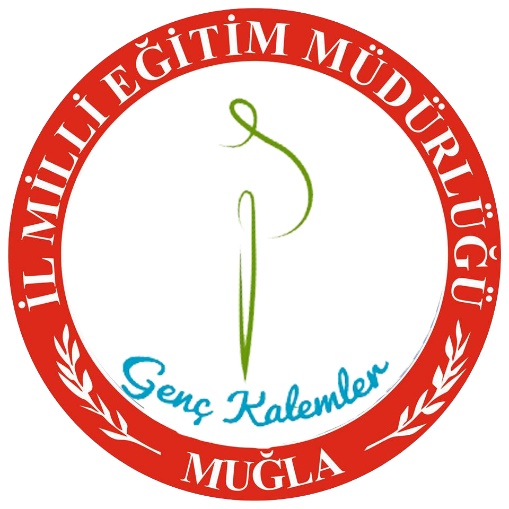 PROJESİ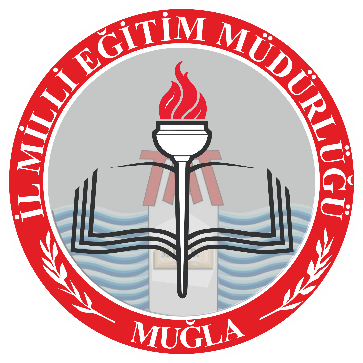 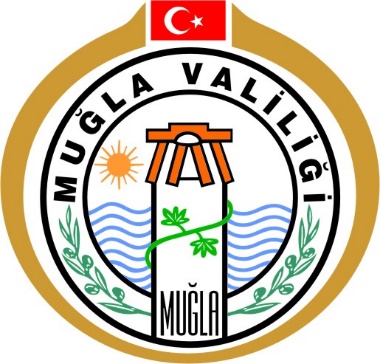 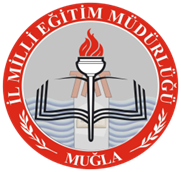 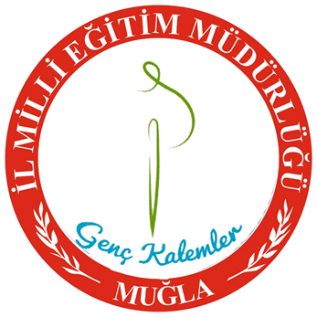      GENÇ KALEMLER PROJESİProjenin AmacıOrtaokullarda ve Ortaöğretim Kurumlarında öğrenim gören öğrencilerin edebi eserler üretmelerini sağlamak ve bu alanda kariyer planlamalarına katkıda bulunmak.Muğla İl Millî Eğitim Müdürü Celalettin EKİNCİ Muğla İl Milli Eğitim Müdürlüğü ;İl Milli Eğitim Müdür Yardımcısı Serap AKSELAR-GE Birimi ; Betül ŞOHOĞLU  Projenin Yasal Dayanağı1739 Sayılı Milli Eğitim Temel Kanunu Milli Eğitim Bakanlığı İlköğretim ve Ortaöğretim Kurumları Sosyal Etkinlikler Yönetmeliği (Resmi Gazete 13.01.2005/25699)Projenin  Hedefleri                        Çalışmanın HedefleriEkim ayı içerisinde 13 ilçemizdeki bütün ortaokul ve ortaöğretim kurumlarında yazma becerilerini geliştirmeye yönelik etkinlikler düzenlemek.Bütün ortaokul ve ortaöğretim kurumlarında kulüp etkinliklerine katılan öğrencilerimizde çeşitli edebi türlerde yazı yazma konusunda farkındalığı artırmak.  İlçelerdeki koordinatör öğretmenlere yönelik yaratıcı yazma atölyeleri düzenleyerek buradan edindikleri bilgi ve deneyimleri bulundukları ilçelerdeki öğrenci ve öğretmenlere aktarmalarını sağlamak.En az 3 tane Türk şair ve yazar ile öğrencilerimizi ve öğretmenlerimizi buluşturarak öğrencilerimizin yazarlık mesleğini tanımalarına yardımcı olup onlara yazarlık mesleğini sevdirmek.Kulübe üye olan öğrencilerimiz tarafından kulüp faaliyetlerini kapsayan okul panosu, okul dergisi, düşünce kumbaraları  hazırlanıp sunulmasını sağlamak ve her ay bu çalışmaların güncellemesi için onları yönlendirmek. Proje ekibimiz tarafından hazırlanan takvime göre  -haftanın bir günü- sırası gelen okuldan bir öğrencinin yazısının düzenli olarak yerel basında yayımlanmasına aracı olmak ve bu faaliyetin ulusal basına ulaşmasını sağlamak.Öğrencilerin  yazılı eserlerini genç kalemler web sitesinde paylaşmak.Öğrencilerimizin proje kapsamında her türlü kulüp etkinliğini facebook sayfasında paylaşmak.Kulüp koordinatör öğretmenlerimizin hem öğrenci yazılarını paylaşmaları hem de birbirleriyle iletişim kurmalarını kolaylaştırmak üzere whatsapp grubu kurmak.Yazılı eserlerini kitap haline getirmek isteyen  öğrencilerimizi  çeşitli ödüllerle yazmaya teşvik etmek. Nisan ayında basılan tüm kitaplar ve genç yazarların bir araya geldiği bir imza günü düzenlemek.İl genelinde Genç Kalemler arşivi oluşturmak.Projenin Uygulanacağı Yer   İl genelindeki bütün ortaokul ve ortaöğretim kurumları Proje Özeti İl genelinde edebi alanda eser üreten öğretmen ve öğrenci oranını yükseltmek amacıyla proje kapsamında ilimiz genelindeki bütün ortaokul ve ortaöğretim kurumlarında "Genç Kalemler Kulübü" kurulmuştur. Projede öğrenci ve öğretmenlerin aktif olarak katılımı ve yazınsal ürünler üretmeleri hedeflenmiştir. Kulüp kapsamında yapılacak faaliyetler kulüp yönergesinde detaylı olarak anlatılmıştır. Kulüp faaliyetleri kapsamında yapılan yazma faaliyetleriyle yazarlık mesleğine ilgi duyan öğrencilerin eserlerinin pano, gazete, dergi vb. yayımlanmasına olanak sağlayarak kariyer planlarına katkıda bulunulacak, destek sağlanacaktır.Başlama ve Bitiş tarihiProje,   2017-2018 Eğitim Öğretim yılında uygulanacaktır. 